от 21.04.2016 г.		 					 			№ 432О внесении изменений в  муниципальную целевую Программу «Социальная среда» г. Мирного  Мирнинского района Республики                                                                                                                                      Саха (Якутия) на 2013-2017 годы, утвержденную Постановлением городской Администрации от 18.06.2012 № 221 В связи с уточнением мероприятий муниципальной целевой Программы «Социальная среда» г. Мирного Мирнинского района РС (Я) на 2013-2017 годы, городская Администрация постановляет:1. Внести в подпрограмму «Социальная поддержка населения» муниципальной целевой Программы «Социальная среда» г. Мирного Мирнинского района РС (Я) на 2013-2017 годы, утвержденной Постановлением городской Администрации от 18.06.2012 № 221 (далее в  п. 1 - Подпрограмма), следующие изменения: 1.1. В паспорте Подпрограммы в строке «Объем и источники финансирования программы» в столбцах «Всего, тыс. руб.», «Местный бюджет» цифры «38 947», «6 426», «6 706» заменить цифрами «39 247»,  «6 576», «6 856» соответственно. 1.2. В разделе «Ресурсное обеспечение подпрограммы» цифры «6 426», «6 706», «38 947» заменить цифрами  «6 576», «6 856», «39 247» соответственно. 1.3. Приложение к Подпрограмме  изложить в редакции согласно Приложению 1 к настоящему Постановлению.2. Внести в муниципальную целевую Программу «Социальная среда» г. Мирного Мирнинского района РС (Я) на 2013-2017 годы, утвержденную Постановлением городской Администрации от 18.06.2012 № 221 (далее – Программа), следующие изменения:2.1. В паспорте Программы в строке «Объем и источники финансирования программы» в столбцах «Всего, тыс. руб.», «Местный бюджет» цифры «304 585», 
«70 566», «64 658» заменить цифрами «304 885», «70 713», «64 808» соответственно. 2.2. В разделе «Ресурсное обеспечение программы» цифры «70 566», «64 658», «304 585» заменить цифрами «70 713», «64 808», «304 885» соответственно.2.3. Приложение к муниципальной целевой программе «Социальная среда» 
г. Мирного Мирнинского района РС (Я) на 2013-2017 годы изложить в редакции согласно Приложению 2 к настоящему Постановлению.3. Опубликовать настоящее Постановление в порядке, предусмотренном Уставом МО «Город Мирный».4. Контроль исполнения настоящего Постановления возложить на Заместителя Главы Администрации по социальным вопросам Кузниченко А.Н.И.о. Главы города 								           С.В. КорниловПриложение 1 к Постановлению городской Администрации от 21.04.2016 г. № 432Приложение к подпрограмме «Социальная поддержка населения»МЦП «Социальная среда» г. Мирного Мирнинского района РС (Я) на 2013-2017 гг.Система программных мероприятий подпрограммы «Социальная поддержка населения» муниципальной целевой Программы «Социальная среда» города Мирного Мирнинского района Республики Саха (Якутия) на 2013-2017 годы ПЕРЕЧЕНЬ ПРОГРАММНЫХ МЕРОПРИЯТИЙтыс. рублей (в ценах 2012 года)АДМИНИСТРАЦИЯМУНИЦИПАЛЬНОГО ОБРАЗОВАНИЯ«Город Мирный»МИРНИНСКОГО РАЙОНАПОСТАНОВЛЕНИЕ 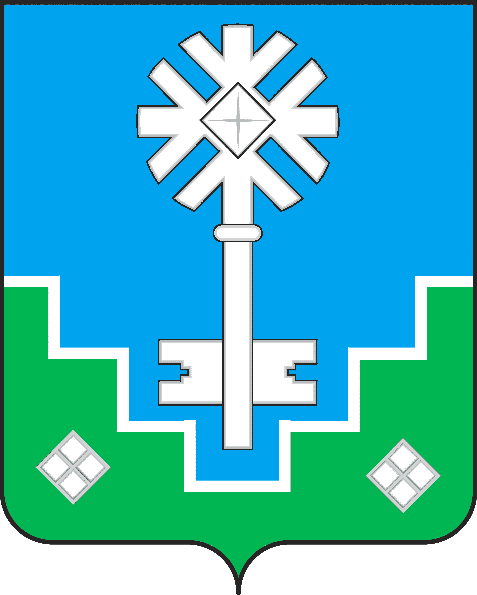 МИИРИНЭЙ ОРОЙУОНУН«Мииринэй куорат»МУНИЦИПАЛЬНАЙ ТЭРИЛЛИИ ДЬАhАЛТАТАУУРААХНо- 
мер 
про-
ектаНаименование   
проекта(раздел, объект, мероприя-тие)Всего  
финан- 
совых  
средствв том числе по источникам финансированияв том числе по источникам финансированияв том числе по источникам финансированияв том числе по источникам финансированияв том числе по источникам финансированияв том числе по источникам финансированияв том числе по источникам финансированияв том числе по источникам финансированияв том числе по источникам финансированияв том числе по источникам финансированияв том числе по источникам финансированияв том числе по источникам финансированияв том числе по источникам финансированияНо- 
мер 
про-
ектаНаименование   
проекта(раздел, объект, мероприя-тие)Всего  
финан- 
совых  
средствБюджет РС (Я)Бюджет РС (Я)Бюджет РС (Я)Районный бюджетРайонный бюджетРайонный бюджетМестный бюджетМестный бюджетМестный бюджетПрочие  источникиПрочие  источникиПрочие  источникиИсполнителиНо- 
мер 
про-
ектаНаименование   
проекта(раздел, объект, мероприя-тие)Всего  
финан- 
совых  
средствВсегоКапиталь-
ные в                                 ло- 
женияПрочие  
текущие  
затратыВсегоКапиталь-
ные вло- 
женияПрочие  
текущие  
затратыВсегоКапиталь-
ные вло- 
женияПрочие  
текущие  
затратыВсегоКапиталь-
ные вло- 
женияПрочие  
текущие  
затратыИсполнители12345678910111213141516ВСЕГО39 24739 24739 247городская Администрация20136 4396 4396 439городская Администрация201412 11812 11812 118городская Администрация20157 2587 2587 258городская Администрация20166 5766 5766 576городская Администрация20176 8566 8566 856городская Администрация1Оказание материальной помощиОказание материальной помощиОказание материальной помощиОказание материальной помощиОказание материальной помощиОказание материальной помощиОказание материальной помощиОказание материальной помощиОказание материальной помощиОказание материальной помощиОказание материальной помощиОказание материальной помощиОказание материальной помощиОказание материальной помощиОказание материальной помощиИтого25 19625 19625 196городская Администрация20134 2834 2834 283городская Администрация201410 07810 07810 078городская Администрация20154 3454 3454 345городская Администрация20163 2453 2453 245городская Администрация20173 2453 2453 245городская Администрация2Оказание единовременной натуральной помощиОказание единовременной натуральной помощиОказание единовременной натуральной помощиОказание единовременной натуральной помощиОказание единовременной натуральной помощиОказание единовременной натуральной помощиОказание единовременной натуральной помощиОказание единовременной натуральной помощиОказание единовременной натуральной помощиОказание единовременной натуральной помощиОказание единовременной натуральной помощиОказание единовременной натуральной помощиОказание единовременной натуральной помощиОказание единовременной натуральной помощиОказание единовременной натуральной помощиИтого1 0081 0081 008городская Администрация2013125125125городская Администрация2014959595городская Администрация2015141141141городская Администрация2016317317317городская Администрация2017330330330городская Администрация3Льготный проездЛьготный проездЛьготный проездЛьготный проездЛьготный проездЛьготный проездЛьготный проездЛьготный проездЛьготный проездЛьготный проездЛьготный проездЛьготный проездЛьготный проездЛьготный проездЛьготный проездИтого4 6104 6104 610городская Администрация2013917917917городская Администрация2014730730730городская Администрация20151 0361 0361 036городская Администрация2016933933933городская Администрация2017994994994городская Администрация4Поддержка института семьиПоддержка института семьиПоддержка института семьиПоддержка института семьиПоддержка института семьиПоддержка института семьиПоддержка института семьиПоддержка института семьиПоддержка института семьиПоддержка института семьиПоддержка института семьиПоддержка института семьиПоддержка института семьиПоддержка института семьиПоддержка института семьиИтого786786786городская Администрация2013150150150городская Администрация2014969696городская Администрация2015170170170городская Администрация2016180180180городская Администрация2017190190190городская Администрация5Организация и проведение мероприятийОрганизация и проведение мероприятийОрганизация и проведение мероприятийОрганизация и проведение мероприятийОрганизация и проведение мероприятийОрганизация и проведение мероприятийОрганизация и проведение мероприятийОрганизация и проведение мероприятийОрганизация и проведение мероприятийОрганизация и проведение мероприятийОрганизация и проведение мероприятийОрганизация и проведение мероприятийОрганизация и проведение мероприятийОрганизация и проведение мероприятийОрганизация и проведение мероприятийИтого528528528городская Администрация2013444444городская Администрация2014212121городская Администрация2015505050городская Администрация2016203203203городская Администрация2017210	210210городская Администрация6Поддержка некоммерческих социально ориентированных организацийПоддержка некоммерческих социально ориентированных организацийПоддержка некоммерческих социально ориентированных организацийПоддержка некоммерческих социально ориентированных организацийПоддержка некоммерческих социально ориентированных организацийПоддержка некоммерческих социально ориентированных организацийПоддержка некоммерческих социально ориентированных организацийПоддержка некоммерческих социально ориентированных организацийПоддержка некоммерческих социально ориентированных организацийПоддержка некоммерческих социально ориентированных организацийПоддержка некоммерческих социально ориентированных организацийПоддержка некоммерческих социально ориентированных организацийПоддержка некоммерческих социально ориентированных организацийПоддержка некоммерческих социально ориентированных организацийПоддержка некоммерческих социально ориентированных организацийИтого3 3113 3113 311городская Администрация2013555555555городская Администрация2014356356356городская Администрация2015700700700городская Администрация2016800800800городская Администрация2017900900900городская Администрация7Пенсионное обеспечение муниципальных служащихПенсионное обеспечение муниципальных служащихПенсионное обеспечение муниципальных служащихПенсионное обеспечение муниципальных служащихПенсионное обеспечение муниципальных служащихПенсионное обеспечение муниципальных служащихПенсионное обеспечение муниципальных служащихПенсионное обеспечение муниципальных служащихПенсионное обеспечение муниципальных служащихПенсионное обеспечение муниципальных служащихПенсионное обеспечение муниципальных служащихПенсионное обеспечение муниципальных служащихПенсионное обеспечение муниципальных служащихПенсионное обеспечение муниципальных служащихПенсионное обеспечение муниципальных служащихИтого3 8083 8083 808Городская Администрация2013365365365Городская Администрация2014742742742Городская Администрация2015816816816Городская Администрация2016898898898Городская Администрация2017987987987Городская АдминистрацияПриложение 2                                                                             к Постановлению городской Администрации от 21.04.2016 г. № 432Приложение 2                                                                             к Постановлению городской Администрации от 21.04.2016 г. № 432Приложение 2                                                                             к Постановлению городской Администрации от 21.04.2016 г. № 432Приложение 2                                                                             к Постановлению городской Администрации от 21.04.2016 г. № 432Приложение 2                                                                             к Постановлению городской Администрации от 21.04.2016 г. № 432Приложение 2                                                                             к Постановлению городской Администрации от 21.04.2016 г. № 432Приложение 2                                                                             к Постановлению городской Администрации от 21.04.2016 г. № 432Приложение 2                                                                             к Постановлению городской Администрации от 21.04.2016 г. № 432Приложение 2                                                                             к Постановлению городской Администрации от 21.04.2016 г. № 432Приложение 2                                                                             к Постановлению городской Администрации от 21.04.2016 г. № 432Приложение 2                                                                             к Постановлению городской Администрации от 21.04.2016 г. № 432Приложение 2                                                                             к Постановлению городской Администрации от 21.04.2016 г. № 432Приложение к муниципальной целевой Программе "Социальная среда" г. Мирного на 2013-2017 гг.Приложение к муниципальной целевой Программе "Социальная среда" г. Мирного на 2013-2017 гг.Приложение к муниципальной целевой Программе "Социальная среда" г. Мирного на 2013-2017 гг.Приложение к муниципальной целевой Программе "Социальная среда" г. Мирного на 2013-2017 гг.Приложение к муниципальной целевой Программе "Социальная среда" г. Мирного на 2013-2017 гг.Приложение к муниципальной целевой Программе "Социальная среда" г. Мирного на 2013-2017 гг.Приложение к муниципальной целевой Программе "Социальная среда" г. Мирного на 2013-2017 гг.Приложение к муниципальной целевой Программе "Социальная среда" г. Мирного на 2013-2017 гг.Приложение к муниципальной целевой Программе "Социальная среда" г. Мирного на 2013-2017 гг.СИСТЕМА ПРОГРАММНЫХ МЕРОПРИЯТИЙ МУНИЦИПАЛЬНОЙ ЦЕЛЕВОЙ ПРОГРАММЫ "СОЦИАЛЬНАЯ СРЕДА"СИСТЕМА ПРОГРАММНЫХ МЕРОПРИЯТИЙ МУНИЦИПАЛЬНОЙ ЦЕЛЕВОЙ ПРОГРАММЫ "СОЦИАЛЬНАЯ СРЕДА"СИСТЕМА ПРОГРАММНЫХ МЕРОПРИЯТИЙ МУНИЦИПАЛЬНОЙ ЦЕЛЕВОЙ ПРОГРАММЫ "СОЦИАЛЬНАЯ СРЕДА"СИСТЕМА ПРОГРАММНЫХ МЕРОПРИЯТИЙ МУНИЦИПАЛЬНОЙ ЦЕЛЕВОЙ ПРОГРАММЫ "СОЦИАЛЬНАЯ СРЕДА"СИСТЕМА ПРОГРАММНЫХ МЕРОПРИЯТИЙ МУНИЦИПАЛЬНОЙ ЦЕЛЕВОЙ ПРОГРАММЫ "СОЦИАЛЬНАЯ СРЕДА"СИСТЕМА ПРОГРАММНЫХ МЕРОПРИЯТИЙ МУНИЦИПАЛЬНОЙ ЦЕЛЕВОЙ ПРОГРАММЫ "СОЦИАЛЬНАЯ СРЕДА"СИСТЕМА ПРОГРАММНЫХ МЕРОПРИЯТИЙ МУНИЦИПАЛЬНОЙ ЦЕЛЕВОЙ ПРОГРАММЫ "СОЦИАЛЬНАЯ СРЕДА"СИСТЕМА ПРОГРАММНЫХ МЕРОПРИЯТИЙ МУНИЦИПАЛЬНОЙ ЦЕЛЕВОЙ ПРОГРАММЫ "СОЦИАЛЬНАЯ СРЕДА"СИСТЕМА ПРОГРАММНЫХ МЕРОПРИЯТИЙ МУНИЦИПАЛЬНОЙ ЦЕЛЕВОЙ ПРОГРАММЫ "СОЦИАЛЬНАЯ СРЕДА"СИСТЕМА ПРОГРАММНЫХ МЕРОПРИЯТИЙ МУНИЦИПАЛЬНОЙ ЦЕЛЕВОЙ ПРОГРАММЫ "СОЦИАЛЬНАЯ СРЕДА"СИСТЕМА ПРОГРАММНЫХ МЕРОПРИЯТИЙ МУНИЦИПАЛЬНОЙ ЦЕЛЕВОЙ ПРОГРАММЫ "СОЦИАЛЬНАЯ СРЕДА"СИСТЕМА ПРОГРАММНЫХ МЕРОПРИЯТИЙ МУНИЦИПАЛЬНОЙ ЦЕЛЕВОЙ ПРОГРАММЫ "СОЦИАЛЬНАЯ СРЕДА"СИСТЕМА ПРОГРАММНЫХ МЕРОПРИЯТИЙ МУНИЦИПАЛЬНОЙ ЦЕЛЕВОЙ ПРОГРАММЫ "СОЦИАЛЬНАЯ СРЕДА"СИСТЕМА ПРОГРАММНЫХ МЕРОПРИЯТИЙ МУНИЦИПАЛЬНОЙ ЦЕЛЕВОЙ ПРОГРАММЫ "СОЦИАЛЬНАЯ СРЕДА"СИСТЕМА ПРОГРАММНЫХ МЕРОПРИЯТИЙ МУНИЦИПАЛЬНОЙ ЦЕЛЕВОЙ ПРОГРАММЫ "СОЦИАЛЬНАЯ СРЕДА"СИСТЕМА ПРОГРАММНЫХ МЕРОПРИЯТИЙ МУНИЦИПАЛЬНОЙ ЦЕЛЕВОЙ ПРОГРАММЫ "СОЦИАЛЬНАЯ СРЕДА"СИСТЕМА ПРОГРАММНЫХ МЕРОПРИЯТИЙ МУНИЦИПАЛЬНОЙ ЦЕЛЕВОЙ ПРОГРАММЫ "СОЦИАЛЬНАЯ СРЕДА"СИСТЕМА ПРОГРАММНЫХ МЕРОПРИЯТИЙ МУНИЦИПАЛЬНОЙ ЦЕЛЕВОЙ ПРОГРАММЫ "СОЦИАЛЬНАЯ СРЕДА"г. МИРНОГО МИРНИНСКОГО р-на РС (Я) на 2013-2017 гг.г. МИРНОГО МИРНИНСКОГО р-на РС (Я) на 2013-2017 гг.г. МИРНОГО МИРНИНСКОГО р-на РС (Я) на 2013-2017 гг.г. МИРНОГО МИРНИНСКОГО р-на РС (Я) на 2013-2017 гг.г. МИРНОГО МИРНИНСКОГО р-на РС (Я) на 2013-2017 гг.г. МИРНОГО МИРНИНСКОГО р-на РС (Я) на 2013-2017 гг.г. МИРНОГО МИРНИНСКОГО р-на РС (Я) на 2013-2017 гг.г. МИРНОГО МИРНИНСКОГО р-на РС (Я) на 2013-2017 гг.г. МИРНОГО МИРНИНСКОГО р-на РС (Я) на 2013-2017 гг.г. МИРНОГО МИРНИНСКОГО р-на РС (Я) на 2013-2017 гг.г. МИРНОГО МИРНИНСКОГО р-на РС (Я) на 2013-2017 гг.г. МИРНОГО МИРНИНСКОГО р-на РС (Я) на 2013-2017 гг.г. МИРНОГО МИРНИНСКОГО р-на РС (Я) на 2013-2017 гг.г. МИРНОГО МИРНИНСКОГО р-на РС (Я) на 2013-2017 гг.г. МИРНОГО МИРНИНСКОГО р-на РС (Я) на 2013-2017 гг.г. МИРНОГО МИРНИНСКОГО р-на РС (Я) на 2013-2017 гг.г. МИРНОГО МИРНИНСКОГО р-на РС (Я) на 2013-2017 гг.г. МИРНОГО МИРНИНСКОГО р-на РС (Я) на 2013-2017 гг.ПЕРЕЧЕНЬ ПРОГРАММНЫХ МЕРОПРИЯТИЙПЕРЕЧЕНЬ ПРОГРАММНЫХ МЕРОПРИЯТИЙПЕРЕЧЕНЬ ПРОГРАММНЫХ МЕРОПРИЯТИЙПЕРЕЧЕНЬ ПРОГРАММНЫХ МЕРОПРИЯТИЙПЕРЕЧЕНЬ ПРОГРАММНЫХ МЕРОПРИЯТИЙПЕРЕЧЕНЬ ПРОГРАММНЫХ МЕРОПРИЯТИЙПЕРЕЧЕНЬ ПРОГРАММНЫХ МЕРОПРИЯТИЙПЕРЕЧЕНЬ ПРОГРАММНЫХ МЕРОПРИЯТИЙПЕРЕЧЕНЬ ПРОГРАММНЫХ МЕРОПРИЯТИЙПЕРЕЧЕНЬ ПРОГРАММНЫХ МЕРОПРИЯТИЙПЕРЕЧЕНЬ ПРОГРАММНЫХ МЕРОПРИЯТИЙПЕРЕЧЕНЬ ПРОГРАММНЫХ МЕРОПРИЯТИЙПЕРЕЧЕНЬ ПРОГРАММНЫХ МЕРОПРИЯТИЙПЕРЕЧЕНЬ ПРОГРАММНЫХ МЕРОПРИЯТИЙПЕРЕЧЕНЬ ПРОГРАММНЫХ МЕРОПРИЯТИЙПЕРЕЧЕНЬ ПРОГРАММНЫХ МЕРОПРИЯТИЙПЕРЕЧЕНЬ ПРОГРАММНЫХ МЕРОПРИЯТИЙПЕРЕЧЕНЬ ПРОГРАММНЫХ МЕРОПРИЯТИЙОБЩИЙ СВОД ФИНАНСИРОВАНИЯ ЦЕЛЕВОЙ ПРОГРАММЫОБЩИЙ СВОД ФИНАНСИРОВАНИЯ ЦЕЛЕВОЙ ПРОГРАММЫОБЩИЙ СВОД ФИНАНСИРОВАНИЯ ЦЕЛЕВОЙ ПРОГРАММЫОБЩИЙ СВОД ФИНАНСИРОВАНИЯ ЦЕЛЕВОЙ ПРОГРАММЫОБЩИЙ СВОД ФИНАНСИРОВАНИЯ ЦЕЛЕВОЙ ПРОГРАММЫОБЩИЙ СВОД ФИНАНСИРОВАНИЯ ЦЕЛЕВОЙ ПРОГРАММЫОБЩИЙ СВОД ФИНАНСИРОВАНИЯ ЦЕЛЕВОЙ ПРОГРАММЫОБЩИЙ СВОД ФИНАНСИРОВАНИЯ ЦЕЛЕВОЙ ПРОГРАММЫОБЩИЙ СВОД ФИНАНСИРОВАНИЯ ЦЕЛЕВОЙ ПРОГРАММЫОБЩИЙ СВОД ФИНАНСИРОВАНИЯ ЦЕЛЕВОЙ ПРОГРАММЫОБЩИЙ СВОД ФИНАНСИРОВАНИЯ ЦЕЛЕВОЙ ПРОГРАММЫОБЩИЙ СВОД ФИНАНСИРОВАНИЯ ЦЕЛЕВОЙ ПРОГРАММЫОБЩИЙ СВОД ФИНАНСИРОВАНИЯ ЦЕЛЕВОЙ ПРОГРАММЫОБЩИЙ СВОД ФИНАНСИРОВАНИЯ ЦЕЛЕВОЙ ПРОГРАММЫОБЩИЙ СВОД ФИНАНСИРОВАНИЯ ЦЕЛЕВОЙ ПРОГРАММЫОБЩИЙ СВОД ФИНАНСИРОВАНИЯ ЦЕЛЕВОЙ ПРОГРАММЫОБЩИЙ СВОД ФИНАНСИРОВАНИЯ ЦЕЛЕВОЙ ПРОГРАММЫОБЩИЙ СВОД ФИНАНСИРОВАНИЯ ЦЕЛЕВОЙ ПРОГРАММЫтыс. рублей (в ценах 2012 года)тыс. рублей (в ценах 2012 года)тыс. рублей (в ценах 2012 года)Номер прроектаНаименование проекта (раздел, обьект, мероприятие, годы)Всего  финансовых средствв том числе по источникам финансированияв том числе по источникам финансированияв том числе по источникам финансированияв том числе по источникам финансированияв том числе по источникам финансированияв том числе по источникам финансированияв том числе по источникам финансированияв том числе по источникам финансированияв том числе по источникам финансированияв том числе по источникам финансированияв том числе по источникам финансированияв том числе по источникам финансированияв том числе по источникам финансированияв том числе по источникам финансированияв том числе по источникам финансированияНомер прроектаНаименование проекта (раздел, обьект, мероприятие, годы)Всего  финансовых средствв том числе по источникам финансированияв том числе по источникам финансированияв том числе по источникам финансированияв том числе по источникам финансированияв том числе по источникам финансированияв том числе по источникам финансированияв том числе по источникам финансированияв том числе по источникам финансированияв том числе по источникам финансированияв том числе по источникам финансированияв том числе по источникам финансированияв том числе по источникам финансированияв том числе по источникам финансированияв том числе по источникам финансированияв том числе по источникам финансированияНомер прроектаНаименование проекта (раздел, обьект, мероприятие, годы)Всего  финансовых средствФедеральный бюджетФедеральный бюджетФедеральный бюджетБюджет РС(Я)Бюджет РС(Я)Бюджет РС(Я)Бюджет МР Бюджет МР Бюджет МР Местный бюджетМестный бюджетМестный бюджетИные источникиИные источникиИные источникиНомер прроектаНаименование проекта (раздел, обьект, мероприятие, годы)Всего  финансовых средствФедеральный бюджетФедеральный бюджетФедеральный бюджетБюджет РС(Я)Бюджет РС(Я)Бюджет РС(Я)(городского округа)(городского округа)(городского округа)Местный бюджетМестный бюджетМестный бюджетИные источникиИные источникиИные источникиНомер прроектаНаименование проекта (раздел, обьект, мероприятие, годы)Всего  финансовых средствВсегоКапитальные вложенияПрочие текущие затратыВсегоКапитальные вложенияПрочие текущие затратыВсегоКапитальные вложенияПрочие текущие затратыВсегоКапитальные вложенияПрочие текущие затратыВсегоКапитальные вложенияПрочие текущие затратыНомер прроектаНаименование проекта (раздел, обьект, мероприятие, годы)Всего  финансовых средствВсегоКапитальные вложенияПрочие текущие затратыВсегоКапитальные вложенияПрочие текущие затратыВсегоКапитальные вложенияПрочие текущие затратыВсегоКапитальные вложенияПрочие текущие затратыВсегоКапитальные вложенияПрочие текущие затратыНомер прроектаНаименование проекта (раздел, обьект, мероприятие, годы)Всего  финансовых средствВсегоКапитальные вложенияПрочие текущие затратыВсегоКапитальные вложенияПрочие текущие затратыВсегоКапитальные вложенияПрочие текущие затратыВсегоКапитальные вложенияПрочие текущие затратыВсегоКапитальные вложенияПрочие текущие затратыНомер прроектаНаименование проекта (раздел, обьект, мероприятие, годы)Всего  финансовых средствВсегоКапитальные вложенияПрочие текущие затратыВсегоКапитальные вложенияПрочие текущие затратыВсегоКапитальные вложенияПрочие текущие затратыВсегоКапитальные вложенияПрочие текущие затратыВсегоКапитальные вложенияПрочие текущие затраты123456789101112131415161718ВСЕГО304 885304 88579 497225 388201324 90824 90824 908201466 26866 26837 43528 833201578 18678 18642 06236 123201670 71670 71670 716201764 80864 80864 808В том числе по подпрограмме "Культурный город"ВСЕГО76 84876 84876 848201311 15211 15211 152201411 03711 03711 037201519 95619 95619 956201621 82321 82321 823201712 88012 88012 880В том числе по подпрограмме "Молодой город"ВСЕГО8 1388 1388 13820131 7051 7051 70520141 6061 6061 60620151 5341 5341 53420161 6081 6081 60820171 6851 6851 685В том числе по подпрограмме "Спортивный город"ВСЕГО180 652180 65279 497101 15520135 6125 6125 612201441 50741 50737 4354 072201549 43749 43742 0627 375201640 70940 70940 709201743 38743 38743 387В том числе по подпрограмме "Социальная поддержка населения"ВСЕГО39 24739 24739 24720136 4396 4396 439201412 11812 11812 11820157 2587 2587 25820166 5766 5766 57620176 8566 8566 856